Општинско Веће општине Рача на седници одржаној дана 30.01.2019. године, на основу члана 4. Уредбе о средствима за подстицање програма или недостајућег дела средстава за финансирање програма од јавног интереса која реалилзују удружења („Службени гласник Републике Србије“, број 16/18) и члана 37. Пословника о раду Општинског већа ("Сл. гласник општине Рача", број 01/09 и 17/16), донело је:ОШТИНСКО ВЕЋЕ ОПШТИНЕ РАЧАБрој: 401-39/2019-II-01					                                                                      ПРЕДСЕДНИК             Дана: 30.01.2019. године                                                                                                                               Општинског већа									                                                                      Ненад СавковићОдлуку доставити: Интернет страница општине Рача;Архива.Р.
бр.Назив органаНазив јавног конкурсаЦиљ јавног конкурсаТематска област јавног конкурсаКо може да конкурише за средства на јавном конкурсуОквирни датум расписивања јавног конкурсаПланирани износ средстава (РСД)Оквирни датум почетка реализације одабраних програма и пројеката Трајање одабраних програма и пројеката у оквиру појединачних конкурсаПосебни захтевиОдређена ограничења1Oпштина Рача                                                           Јавни конкурс за доделу средстава традиционалним црквама и верским заједницама из буџета општине Рача за 2019. годинуПодршка у реализацији програма цркава и верских заједницаОмладина,образовање,култура,људска права и грађанско друштво( укључује и вере и дијаспору ),област није дефинисанаВерска удружења               Задужбине01.05.2019.године8.000.000,00 динара15.06.2019.годинедо 31.12.2019.године2Oпштина Рача                                                           Јавни конкурс за финансирање програма и пројеката невладиних организација и удружења грађана средствима буџета општине Рача у 2019.годиниОмогућити удружењима грађана и другим невладиним организацијама квалитетније услове рада и подршку у спровођењу програма из њихове области радаКонкурентност,заштита животне средине,социјална заштита,здравство,спорт,омладина,образовање,пољопривреда и рурални развој,социјална заштита,информисање,култура,људска права и грађанско друштво ( укључује и вере и дијаспору),иновације,Европске интеграције,област није дефинисанаУдружења                          Савези удружења                        Фондације01.03.2019.године4.000.000,00 динара15.04.2019.годинедо 31.12.2019.године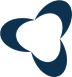 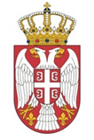 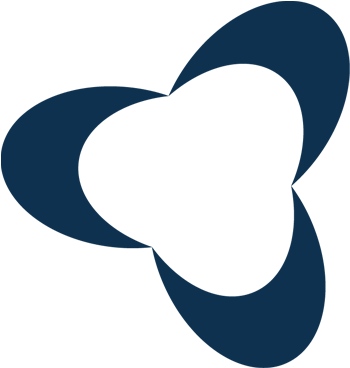 